Tax Lien Assistance Outreach EventSponsored by NYS Senator Joe Addabbo, NYS Assembly Member Mike Millerand NYC Council Member Elizabeth CrowleyRepresentatives from NYC Department of Finance (DOF), the Department of Environmental Protection (DEP) and the Department of Housing Preservation (HPD)and Development will be on hand to meet individually to discuss eligibility for billing programs, water debt assistance and setting up payment plans.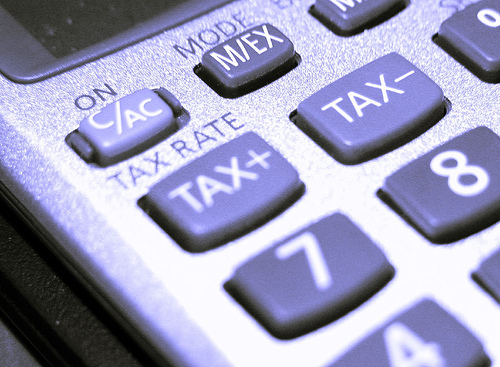 Date - Wednesday, July 6, 2011Time – 4:00 PM to 7:00 PMLocation – PS 91  68-10 Central AvenueGlendale (Use entrance on 68th Place)This is a FREE event.Please call Peter DeLucia at 718-738-1111 to RSVP.